05.12.2017											             № 47						г. СевероуральскО проведении публичных слушаний по вопросам предоставления разрешений на условно разрешенный вид использования земельных участков или объектов капитального строительства, а также разрешений на отклонение от предельных параметров разрешенного строительства, реконструкции объектов капитального строительстваРуководствуясь статьями 39, 40 Градостроительного кодекса Российской Федерации, Федеральным законом от 06 октября 2003 года № 131 -ФЗ «Об общих принципах организации местного самоуправления в Российской Федерации», Уставом Североуральского городского округа, решением Думы Североуральского городского округа от 26.10.2005 № 88 «Об утверждении Положения о публичных слушаниях на территории Североуральского городского округа», главой 7 Правил землепользования и застройки города Североуральска, утвержденных решением Думы Североуральского городского округа от 28.10.2009 № 151, постановлением Главы Североуральского городского округа от 05.10.2006 № 1422 «О создании Комиссии по подготовке проекта Правил землепользования и застройки в Североуральском городском округе и проведению публичных слушаний», на основании протокола заседания Комиссии по подготовке проекта Правил землепользования и застройки в Североуральском городском округе и проведению публичных слушаний от 20.11.2017 ПОСТАНОВЛЯЮ:1. Назначить публичные слушания по следующим вопросам:1) предоставление разрешения на условно разрешенный вид использования земельного участка - «жилой дом усадебного типа» территориальной зоны ОДК (общественно-деловая зона комплексная) в отношении земельного участка, расположенного по адресу: Свердловская область, город Североуральск, улица Пирогова, дом 82, с кадастровым номером 66:60:0901010:78;2) предоставление разрешения на условно разрешенный вид использования земельного участка - «индивидуальная жилая застройка» территориальной зоны           Ж-5 (зона смешанной застройки среднеэтажных и многоэтажных многоквартирных жилых домов) в отношении земельного участка, расположенного по адресу: Свердловская область, город Североуральск, улица Октябрьская, дом 40, с кадастровым номером 66:60:0901010:18;3) предоставление разрешения на условно разрешенный вид использования земельного участка - «магазины товаров первой необходимости общей площадью не более 150 кв.м» территориальной зоны Ж-1 (Зона жилых домов усадебного типа с участками) в отношении земельного участка, расположенного по адресу: Свердловская область, г. Североуральск, ул. Покровская, дом 20, с кадастровым номером 66:60:0904014:44;4) предоставление разрешения на отклонение от предельных параметров разрешенного строительства, реконструкции объектов капитального строительства в отношении земельного участка, расположенного по адресу: Свердловская область, город Североуральск, улица Шахтерская, 2а, строение                  № 2, с кадастровым номером 66:60:0901004:1373;5) предоставление разрешения на отклонение от предельных параметров разрешенного строительства, реконструкции объектов капитального строительства в отношении земельного участка, расположенного по адресу: Свердловская область, город Североуральск, улица Садовое Кольцо, 6, с кадастровым номером 66:60:0904014:78.2. Провести публичные слушания 15 января 2018 года в 15.00 часов по адресу: Свердловская область, город Североуральск, улица Чайковского, 15 (зал заседания).3. Назначить председателем публичных слушаний заведующего отделом градостроительства, архитектуры и землепользования Администрации Североуральского городского округа Н.В. Больших.4. Назначить докладчиками на публичных слушаниях заведующего отделом градостроительства, архитектуры и землепользования Администрации Североуральского городского округа Н.В. Больших, заявителей.5. Возложить организацию и проведение публичных слушаний на Комиссию по подготовке проекта Правил землепользования и застройки в Североуральском городском округе и проведению публичных слушаний, утвержденную постановлением Главы Североуральского городского округа от 05.10.2006 № 1422.6. Замечания и предложения в письменной форме граждане также вправе представить в срок со дня опубликования настоящего постановления                                   до 10 января 2018 года по рабочим дням с 8-00 до 12-00 и с 13-00 до 16-00 по адресу: Свердловская область, город Североуральск, улица Чайковского, дом 15, каб. 7 .Замечания и предложения в письменной и (или) устной форме граждане вправе представить в день проведения публичных слушаний до окончания публичных слушаний по месту их проведения. Все замечания и предложения, представленные в установленный срок, подлежат внесению в протокол публичных слушаний. Замечания и предложения, представленные не менее чем за 5 дней до дня проведения публичных слушаний, обобщаются организатором публичных слушаний и доводятся до сведения участников публичных слушаний в день их проведения. 7. Контроль за исполнением настоящего постановления возложить на заместителя Главы Администрации Североуральского городского округа                          В.В. Паслера.8. Опубликовать настоящее постановление в газете «Наше слово» и разместить на официальном сайте Администрации Североуральского городского округа в срок до 15 декабря 2017 года.И. о. Главы Североуральского городского округа					   С.А. Золотарева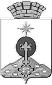 ГЛАВА СЕВЕРОУРАЛЬСКОГО ГОРОДСКОГО ОКРУГАПОСТАНОВЛЕНИЕ